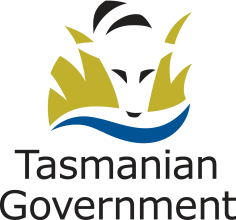 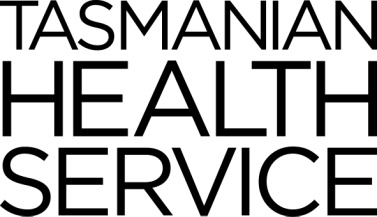 FUNCTION STATEMENTFUNCTION STATEMENTThe Statement of Duties associated with this role is generic and is used for all Registered Nurse Grade 3-4 hospital positions in the Tasmanian Health Service.  The purpose of this Function Statement is to give more detail about the specific requirements of this role.Please refer to the Statement of Duties for any Essential Requirements associated with the role.The Statement of Duties associated with this role is generic and is used for all Registered Nurse Grade 3-4 hospital positions in the Tasmanian Health Service.  The purpose of this Function Statement is to give more detail about the specific requirements of this role.Please refer to the Statement of Duties for any Essential Requirements associated with the role.Title:Registered NurseBusiness Unit:Diving and Hyperbaric Medicine UnitLocation:Surgical Services, Royal Hobart HospitalLevel 3 East, K Block, Royal Hobart HospitalBusiness Unit Description:The Diving and Hyperbaric Medicine Unit is based in Hobart and is the only unit of its kind in Tasmania.  A new state of the art facility is located within the new K Block of the Royal Hobart Hospital.  We offer a State-wide service and readily accept referrals from all areas of Tasmania.  Currently the unit operates Monday to Friday with emergency capabilities twenty-four hours per day, seven days per week.Medical, nursing, and technical staff are highly skilled within the field of diving and hyperbaric medicine with all staff participating in an on-call roster for emergency treatments.  Nursing staff maintain their specialised skill set by regular exposure to pressure within the hyperbaric chamber.The small hyperbaric team works collaboratively to deliver and achieve the best outcomes for our patients using the latest cutting-edge technology.Main Duties/Responsibilities:Assisting in the delivery of hyperbaric oxygen treatment to patients in line with departmental policies, protocols, and guidelinesAbility to act as the ‘inside nurse attendant’ with patients undergoing hyperbaric oxygen treatment in a multi-place chamber Providing patient education and reassurance during hyperbaric oxygen treatment sessions where apprehension, anxiety and concern can be commonly experienced in the closed environmentCompliance with the nursing paradigm in terms of patient assessment, determination of goals of care, patient education, coordination of care, planning of treatment, as well as scheduling and providing follow-up managementDelivering a diverse range of direct patient care including but not limited to wound management and hyperbaric treatment and care for critically ill or high dependency patientsSkills and Experience:Qualifications:Completion of or working towards a nationally recognised course in hyperbaric nursing.Experience:Experience/qualifications in wound management will be highly regardedExperience/qualifications in critical care or emergency nursing preferredSkills:Willingness to undergo a medical fitness to dive examination for exposure to a compressed gas environment (AS 4774.2) according to Departmental guidelines/protocolsOther Notes:Willingness to work one shift every four to six weeks to maintain skill currencyWillingness to participate in the departmental on-call roster